แผนปฏิบัติการป้องกันการทุจริต (พ.ศ. 2562 – 2564 )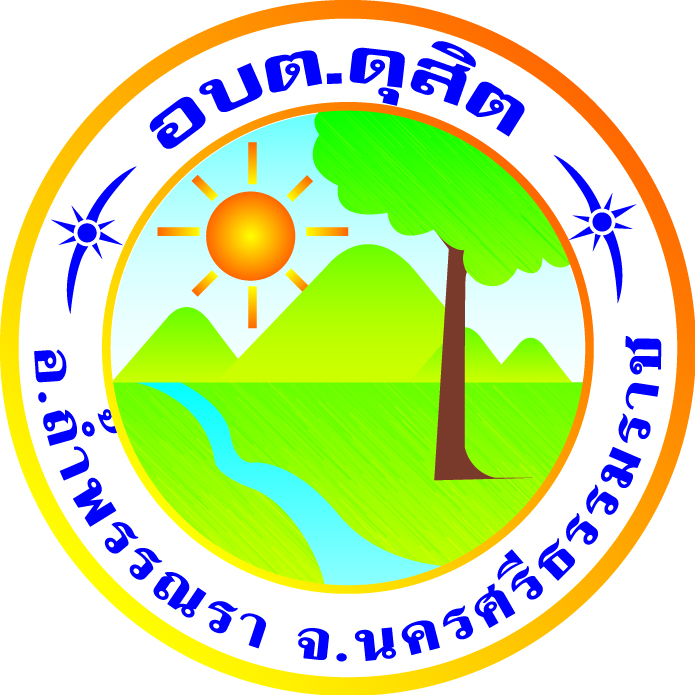 ขององค์การบริหารส่วนตำบลดุสิตตำบลดุสิต  อำเภอถ้ำพรรณรา  จังหวัดนครศรีธรรมราชคำนำ	การทุจริตเป็นปัญหาใหญ่ของสังคมไทยมาเป็นเวลานานและฉุดรั้งความเจริญก้าวหน้าการพัฒนาศักยภาพและขีดความสามารถในการแข่งขันของประเทศ ซึ่งในปัจจุบันได้ทวีความรุนแรงขึ้นอย่างต่อเนื่อง ทำให้เกิดความเสียหายในวงกว้าง โดยส่งผลกระทบต่อระบบเศรษฐกิจ ระบบสังคม ระบบการเมืองการปกครองและการบริหารราชการเป็นอย่างมาก การแก้ปัญหาการทุจริตจึงเป็นส่งสำคัญที่หน่วยงานในภาครัฐซึ่งเป็นหน่วยงานหลักในการขับเคลื่อนประเทศไทยให้มีความเจริญก้าวหน้าสามารถแข่งขันกับต่างประเทศได้อย่างทัดเทียม ที่จะต้องประสานความร่วมมือทั้งภาคเอกชนและภาคประชาสังคมเพื่อร่วมกันพัฒนาปรับปรุงระบบการบริหารจัดการ และการพัฒนาคนควบคู่ไปพร้อม ๆ กัน โดยการปลูกฝังความซื่อสัตย์สุจริต  รับผิดชอบ มีวินัย ตลอดจนค่านิยมอื่น ๆ ที่ถูกต้อง รวมทั้งเข้าใจวิธีดำเนินชีวิตที่สมควรและมีคุณค่า	ประกอบกับคณะรักษาความสงบแห่งชาติ หรือ คสช.ได้มีคำสั่งที่ 69/2557 เรื่องมาตรการป้องกันและแก้ไขปัญหาการทุจริตและประพฤติมิชอบ โดยทุกส่วนราชการและหน่วยงานภาครัฐ กำหนดมาตรการหรือแนวทางแก้ไขปัญหาการทุจริตประพฤติมิชอบ โดยมุ่งเน้นการสร้าง ธรรมาภิบาลในการบริหารงานและส่งเสริมการมีส่วนร่วมจากทุกส่วนในการตรวจสอบ เฝ้าระวัง เพื่อสกัดกั้นเพื่อมิให้เกิดการทุจริตได้	เพื่อให้การดำเนินการดังกล่าว บรรลุผลได้อย่างเป็นรูปธรรม งานบริหารงานทั่วไป สำนักงานปลัด องค์การบริหารส่วนตำบลดุสิต จึงได้จัดทำแผนปฏิบัติการป้องกันการทุจริตขององค์การบริหารสวนตำบลดุสิต ประจำปีงบประมาณ 2561-2564 ขึ้น เพื่อขับเคลื่อนยุทธศาสตร์ชาติว่าด้วยการป้องกันและปราบปรามการทุจริตภาครัฐให้เกิดผลในทางปฏิบัติ และเพื่อขับเคลื่อนยุทธศาสตร์และกลยุทธ์ขององค์การบริหารส่วนตำบลดุสิต ให้บรรลุเป้าหมายและผลสัมฤทธิ์ตาม วิสัยทัศน์กำหนดไว้ และเป็นการถือปฏิบัติตาม คำสั่ง คสช.ที่ 69/2557  เรื่องมาตรการป้องกันและแก้ไขปัญหาการทุจริตและประพฤติมิชอบ ซึ่งเป็นนโยบายระดับชาติ ด้วยสำนักงานปลัด อบต.องค์การบริหารส่วนตำบลดุสิตสารบัญหน้าส่วนที่ 1. บทนำการวิเคราะห์ความเสี่ยในการเกิดทุจริตในองค์กร							1หลักการและเหตุผล										2วัตถุประสงค์ของการจัดทำแผน									6เป้าหมาย											6ประโยชน์ของการจัดทำแผน									7ส่วนที่ 2 แผนปฏิบัติการป้องกันการทุจริต	โครงการ / กิจกรรม และงบประมาณ แยกตาม 4 มิติ					      8-11ส่วนที่ 3 รายละเอียดโครงการ/กิจกรรม/มาตรการ								                                                          รายละเอียดโครงการ/กิจกรรม/มาตรการแยกตาม 4 มิติ					    12-70ภาคผนวกสำเนาคำสั่งแต่งตั้งคณะกรรมการจัดทำแผนปฏิบัติการป้องกันการทุจริต 4 ปี (พ.ศ. 2561-2564)สำเนาประกาศใช้แผนปฏิติการป้องกันการทุจริต(พ.ศ. 2562-2564)1ส่วนที่1บทนำ1. การวิเคราะห์ความเสี่ยงในการเกิดการทุจริตในองค์กร	การวิเคราะห์ความเสี่ยงในการเกิดการทุจริตในองค์กรปกครองส่วนท้องถิ่น มีวัตถุประสงค์เพื่อต้องการบ่งชี้ความเสี่ยงของการทุจริตที่มีอยู่ในองค์กรโดยการประเมินโอกาสของการทุจรติที่อาจเกิดขึ้น ตลอดจนบุคคลหรือหน่วยงานที่อาจเกี่ยวข้องกับการกระทำทุจริต เพื่อพิจารณาว่าการควบคุมและการป้องกันการทุจริตที่มีอยู่ในปัจจุบันมีประสิทธิภาพและประสิทธิผลหรือไม่	การทุจริตในระดับท้องถิ่น พบว่าปัจจัยที่มีผลต่อการขยายตัวของการทุจริตในระดับท้องถิ่น ได้แก่การกระจายอำนาจสู่องค์กรปกครองส่วนท้องถิ่น แม้ว่าโดยหลักการแล้วการประจ่ายอำนาจมีวัตถุประสงค์สำคัญเพื่อให้บริการต่างๆ ของรัฐสามารถตอบสนองต่อความต้องการของชุมชนมากขึ้น มีประสิทธิภาพมากขึ้นแต่ในทางปฏิบัติทำให้แนวโน้มของการทุจริตในท้องถิ่นเพิ่มมากยิ่งขึ้นเช่นเดียวกัน	ลักษณะการทุจริตขององค์กรปกครองส่วนท้องถิ่น จำแนก 7 ประเภท ดังนี้การทุจริตด้านงบประมาณ การทำบัฐชี การจัดซื้อจัดจ้าง และการเงินการคลัง ส่วนใหญ่เกิดจาการละเลยขององค์กรปกครองส่วนท้องถิ่นสภาพปัญหาที่เกิดจากตัวบุคคล3.สภาพการทุจริตที่เกิดจากช่องว่างระหว่างกฎ ระเบียบ และกฎหมายสภาพหรือลักษณะปัญหาการทุจริตที่เกิดจากการขาดความรู้ความเข้าใจและขาดคุณธรรม จริยธรรมสภาพหรือลักษณะปัญหาที่เกิดจากการขาดประชาสัมพันธ์ให้ประชาชนทราบสภาพหรือลักษณะปัญหาการทุจริตที่เกิดจากการตรวจสอบขาดความหลากหลายในการตรวจสอบจากภาคส่วนต่างๆสภาพหรือลักษณะปัญหาการทุจริตที่เกิดจากอำนาจ บารมี และอิทธิพลท้องถิ่นสาเหตุปละปัจจัยที่นำไปสู่การทุจริตขององค์กรปกครองส่วนท้องถิ่นสามารถสรุปได้เป็นประเด็น ดังนี้1. โอกาส แม้ว่าปัจจุบันมีหน่วยงานและกฎหมายที่เกี่ยวข้องกับการป้องกันและปราบปรามการทุจริตพบว่า ยังคงมีช่องว่าง ทำให้เกิดโอกาสของการทุจริต ซึ่งโอกาสดังกล่าวเกิดขึ้นจากการบังคับใช้กฎหมายที่ไม่เข้มแข็ง กฎหมาย กฎระเบียบไม่รัดกุม และอำนาจหน้าที่โดยเฉพาะข้าราชการระดับสูงก็เป็นโอกาสหนึ่งที่ทำให้เกิดการทุจริต2. สิ่งจูงใจ เป็นที่ยอมรับว่าสภาวะทางเศรษฐกิจที่มุ่งแน้นเรื่องวัตถุนิยม สังคมทุนนิยม ทำให้คนปัจจุบันมุ่งแน้นที่สร้างความร่ำรวย ด้วยเหตุนี้จึงเป็นแรงจูงใจให้เจ้าหน้าที่มีแนวโน้มที่จะทำพฤติกรรมการทุจริตมากยิ่งขึ้น													2	3. การขาดกลไกในการตรวจสอบความโปร่งใส การทุจริตในปัจจุบันมีรูปแบบที่ซับซ้อนขึ้นโดยเฉพาะการทุจริตในเชิงนโยบายที่ทำให้การทุจริตกลายเป็นความชอบธรรมสายตาประชาชน ขาดกลไกการตรวจสอบความโปร่งใสที่มีประสืทธิภาพ ดังนั้นจึงเป็นการยากที่เข้าไปตรวจสอบการทุจริตของบุคคลเหล่านี้4. การผูกขาด ในบางกรณีการดำเนินงานของภาครัฐ ได้แก่การจัดซื้อ จัดจ้า เป็นเรื่องของการผูกขาด ดังนั้นจึงมีความเกี่ยวข้องเป็นห่วงโซ่ผลประโยชน์ทางธุรกิจ ในบางครั้งการพบบริษัทมีการให้สินบนแก่เจ้าหน้าที่เพื่อให้ตนเองได้รับสิทธิในการดำเนินงานโครงการของทางภาครัฐ รูปแบบการผูกขาดได้แก่ การผูกขาดในโครงการก่อสร้างพื้นฐานภาครัฐ5. การได้รับค่าตอบแทนที่ไม่เหมาะสม  รายได้ไม่เพียงพอต่อรายจ่าย ความยากจถือเป็นปัจจัยหนึ่งที่ทำให้ข้าราชการมีพฤติกรรมการทุจริต เพราะความต้องการที่จะมีสภาพความเป็นอยู่ที่ดีขึ้น ทำให้เจ้าหน้าที่ต้องแสวงหาช่องทางเพื่อเพิ่ม “รายได้พิเศษ” ให้กับตนเองและครอบครัว6. การขาดคุณธรรม จริยธรรม ในสมัยโบราณ ความซื่อสัตย์สุจริตเป็นคุณธรรมที่ได้รับการแน้นเป็นพิเศษ ถือว่าเป็นเครื่องวัดความดีของคน แต่ในปัจจุบันพบว่า คนมีความละอายต่อบาปและแกรงกลัวต่อบาปน้อยลง และมีความเห็นแก่ตัวเพิ่มมากขึ้น มองแต่ประโยชน์ส่วนตนเป็นที่ตั้งมากกว่าที่จะยึดประโยชน์ส่วนรวม7. มีค่านิยมที่ผิด  ปัจจุบันค่านิยมของสังคมได้เปลี่ยนจากยกย่องคนดี คนที่มีความซื่อสัตย์สุจริตเป็นยกย่องคนที่มีเงิน คนที่เป็นเศรษฐี หมาเศรษฐี คนที่มีตำแหน่งหน้าที่การงานสูง ด้วยเหตุนี้ ผู้ที่มีค่านิยมที่ผิดเห็นว่าการทุจริตเป็นวิถีชีวิตเป็นเรื่องปกติธรรมดา เห็นคนซื่อเป็นคนเซ่อ เห็นคนโกงเป็นคนฉลาด ย่อมจะทำการทุจริตฉ้อราษฎร์บังหลวง โดยไม่มีความละอายต่อบุญบาป ไม่เกรงกลัวต่อกฎหมายบ้านเมือง2. หลักการและเหตุผลตามคำสั่งคณะรักษาความสงบเรียบร้อยแห่งชาติ ที่ 69/2557  เรื่อง มาตรการป้องกันและแก้ไขปัญหาการทุจริตประพฤติมิชอบ ได้กำหนดให้ทุกส่วนราชการและหน่วยงานของรัญ กำหนดมาตรการหรือแนวทางการป้องกันและแก้ไขปัญหาการทุจริตและประพฤติมิชอบในส่วนราชการและหน่วยงานของรัฐ โดยมุ่งแน้นการสร้างธรรมาภิบาลในการบริหารงาน และส่งเสริมการมีส่วนร่วมจากทุกภาคส่วนในการตรวจสอบ เฝ้าระวัง เพื่อสกัดกั้นมิให้เกิดการทุจริตประพฤติมิชอบได้ ประกอบกันนโยบายของพลเอกประยุทธ์ จันทรโอชา นายกรัฐมนตรี ได้แถลงนโยบายของรัฐบาลต่อสภานิติบัญญัติแห่งชาติ เมื่อวันที่ 12 กันยายน 2557 ก็ได้กำหนดให้มีการบริหารราชการแผ่นดินที่มีธรรมาภิบาลและการป้องกันปราบปรามการทุจริตและประพฤติมิชอบในภาครัฐ เป็นนโยบายสำคัญของรัฐบาลดังนั้น เพื่อให้การขับเคลื่อนนโยบายของรัฐบาลและคณะรักษาความสงบแห่งชาติในการป้องกันและแก้ไขปัญหาการทุจริตประพฤติมิชอบเป็นไปอย่างมีประสิทธิภาพ องค์การบริหารส่วนตำบลดุสิต จึงได้จัดทำแผนปฏิบัติการป้องกันการทุจริต 4 ปี (พ.ศ. 2560 -2564 ) 3เพื่อเป็นแนวทางการป้องกันและแก้ไขปัญหาการทุจริตประพฤติมิชอบทางภาครัฐ เพื่อให้ทุกหน่วยงานขององค์การบริหารส่วนตำบลดุสิต ใช้เป็นกรอบแนวทางในการดำเนินการป้องกันและปราบปรามการทุจริตขององค์การบริหารส่วนตำบลดุสิตทั้งนี้ได้มุ่งแน้นให้การดำเนินการป้องกันและปราบปรามการทุจริตขององค์การบริหารส่วนตำบลดุสิต เป็นไปอย่างต่อเนื่อง สร้างระบบราชการที่มีความโปร่งใส จัดระบบการตรวจสอบและประเมินผลสัมฤทธิ์ตามมาตรฐานคุณธรรมจริยธรรม ความคุ้มค่า เปิดเผยข้อมูลข่าวสาร ปรับปรุงระบบการปฎิบัติงานให้เกิดความโปร่งใส มีประสิทธิภาพและสนับสนุนภาคประชาชนให้มีส่วนร่วมรณรงค์ และปลูกจิตสำนึก ค่านิยม ของสังคมให้ประชาชนร่วมกันต่อต้านการทุจริตประพฤติมิชอบของเจ้าหน้าที่ของรัฐ ซึ่งเป็นเรื่องที่สอดคล้องกับพระราชกฤษฎีกา ว่าด้วยหลักเกณฑ์และวิธีการบริหารกิจการบ้านเมืองที่ดี พ.ศ. 2546  		รายละเอียดกรอบการจัดทำแผนปฏิบัติการป้องกันการทุจริต ภาพรวม มีจำนวน 4 มิติ มิติที่ 1 การสร้างสังคมที่ไม่ทนต่อการทุจริตการสร้างจิตสำนึกและความตระหนักแก่บุคลากรทั้งข้าราชการการเมือง ฝ่ายบริหาร ข้าราชการการเมืองฝ่ายสภาท้องถิ่น และฝ่ายประจำขององค์กรปกครองส่วนท้องถิ่น1.1.1 สร้างจิตสำนึกและความตระหนักในการปฏิบัติราชการให้เกิดประโยชน์สุขแก่ประชาชน1.1.2 สร้างจิตสำนึกและความตระหนักในการประพฤติตามประมวลจริยธรรม1.1.3 สร้างจิตสำนึกและความตระหนักด้วยการไม่กระทำให้เกิดการชัดแย้งกันแห่งผลประโยชน์หรือประโยชน์ทับซ้อน		1.2 สร้างจิตสำนึกและความตระหนักแก่ประชาชนทุกภาคส่วนในท้องถิ่น		      1.2.1 สร้างจิตสำนึกและความตระหนักในการต่อต้านการทุจริต1.2.2 สร้างจิตสำนึกและความตระหนักในการัษาประโยชน์สาธารณะ1.2.3 สร้างจิตสำนึกและความตระหนักในการปฏิบัติตนตามหลักเศรษฐกิจพอเพียง		1.3 สร้างจิตสำนึกและความตระหนักแก่เด็กและเยาวชน1.3.1 สร้างจิตสำนึกและความตระหนักในความซื่อสัตย์สุจริต1.3.2 สร้างจิตสำนึกและความตระหนักในการต่อต้านการทุจริต1.3.3 สร้างจิตสำนึกและความตระหนักให้มีจิตสาธารณะมิติที่ 2 การบริหารราชการเพื่อการป้องกันการทุจริต	2.1 แสดงเจตจำนงทางการเมืองในการต่อต้านการทุจริตของผู้บริหาร	2.2 มาตรากรสร้างความโปร่งใสในการปฏิบัติราชการ		2.2.1 สร้างความโปร่งใสในการบริหารงานบุคคลให้เป็นไปตามหลักคุณธรรม42.2.2 สร้างความโปร่งใสในการบริหารงานการเงิน งบประมาณ การจัดหาพัสดุฯโดยยึดถือตามกฎหมาย ระเบียบอย่างเคร่งครัด2.2.3 สร้างความโปร่งใสในการให้บริการสาธารณะ/บริการประชาชนเพื่อให้เกิดความพึงพอใจแก่ประชาชนโดยทัดเทียมกันและไม่เลือกปฏิบัติ		2.3 มาตรการการใช้ดุลพินิจและใช้อำนาจหน้าที่ให้เป็นไปตามหลักการบริหารกิจการบ้านเมืองที่ดี2.3.1 จัดทำแผนภูมิ ขั้นตอน ระยะเวลา ดำเนินการบริการประชาชน เปิดเผย ณ ที่ทำการและระบบสารสนเทศขององค์กรปกครองส่วนท้องถิ่น2.3.2 มีการกระจายอำนาจการตัดสินใจเกี่ยวกัยการสั่ง อนุญาต อนุมัติ ปฏิบัติราชการแทนหรือดำเนินการอื่นใดของผู้มีอำนาจในองค์กรปกครองส่วนท้องถิ่น		2.4 การเชิดชูเกียรติหน่วยงาน/บุคคลในการดำเนินกิจการการประพฤติปฎัติตนให้เป็นที่ประจักษ์			2.4.1 ยกย่องเชิดชูเกียรติที่มีความซื่อสัตย์สุจริตมีคุณธรรมจริยธรรม			2.4.2 ยกย่องเชิดชูเกียรติที่ให้ความช่วยเหลือกิจการสาธารณะของท้องถิ่น			2.4.3 ยกย่องเชิดชูเกี่ยรติที่ดำรงตนตามหลักเศรษฐกิจพอเพียง		2.5 มาตรการจัดการในกรณีได้รับทราบหรือรับแจ้งหรือตราจสอบพบการทุจริจ2.5.1 ดำเนินการให้มีข้อตกลงระหว่างบุคคลากรในองค์กรได้ปฏิบัติหน้าที่ราชการด้วยความซื่อสัตย์ สุทจริตมีคุณธรรม จริยธรรมและการบริหารราชการกิจการบ้านเมืองที่ดี 2.5.2 มีการให้ความร่วมมือกับหน่วยราชการจังหวัด อำเภอที่ได้ดำเนินการตามอำนาจหน้าที่เพื่อการตรวจสอบ ควบคุม ดูแล การปฏิบัติราชการขององค์กรปกครองส่วนท้องถิ่น2.5.3 ดำเนินการให้มีเจ้าหน้าที่ที่รับผิดชอบดำเนินการให้เป็นไปตามกฎหมาย กรณีมีเรื่องร้องเรียนกล่าวหาบุคลากรในองค์กรปกครองส่วนท้องถิ่นที่ปฏิบัติราชการตามอำนาจหน้าที่โดยมิชอบ	มิติที่  3 การส่งเสริมบทบาทและการมีส่วนร่วมของภาคประชาชน3.1 จัดให้มีและเผยแพร่ข้อมูลข่าวสารในช่องทางที่เป็นการอำนวยความสะดวแก่ประชาชนได้มีส่วนรวมกับการตรวจสอบการปฏิบัติราชการตามอำนาจหน้าที่ขององค์กรปกครองส่วนท้องถิ่นได้ทุกขั้นตอน	3.1.1 จัดให้มีศูนย์ข้อมูลข่าวสารทางกฎหมายว่าด้วยข้อมูลข่าวสารทางราชการ	3.1.2 มีการแผยแพร่ข้อมูลข่าวสารเกี่ยวกับการบริหารงานบุคคล การบริหารงบประมาณ การเงิน การจัดหาพัสดุ การคำนวณราคากลาง รายงานผลการปฏิบัติงานเป็นไปตามหลักเกณฑ์วิธีการที่กฎหมาย ระเบียบ กฎข้อบงคับ ที่กำหนดให้องค์กรปกครองส่วนท้องถิ่นต้องแผยแพร่ให้ประชาชนทราบและตรวจสอบได้5	3.1.3 มีการปิดประกาศ เผยแพร่ข้อมูลข่าวสารเกี่ยวกับการปฎิบัติราชการที่เป็นประโยชน์กับการมีส่วนร่วมตรวจสอบของประชาชน		3.2 รับฟังความคิดเห็น การรับสนองเรื่องร้องเรียน/ร้องทุกข์ของประชาชน3.2.1 มีกระบวนการรับฟังความคิดเห็นของประชาชนในการดำเนินกิจการตามอำนาจหน้าที่ขององค์กรปกครองส่วนท้องถิ่น โดยเฉพาะการดำเนินกิจการที่มีผลกระทบต่อการเป็นอยู่และสุขอนามัยของประชาชนในท้องที่3.2.2 มีช่องทางให้ประชาชนในท้องถิ่นสามารถร้องเรียนร้องทุกข์ได้โดยสะดวก3.2.3 มีรายงานหรือแจ้งเป็นลายลักษณ์อักษรให้ประชาชนผู้ร้องเรียนได้รับเรื่อง ระยะเวลาและผลการดำเนินการเกี่ยวกับเรื่องร้องเรียน/ร้องทุกข์		3.3 ส่งเสริมให้ประชาชนมีส่วนร่วมบริหารกิจการขององค์กรปกครองส่วนท้องถิ่น			3.3.1 ดำเนินการให้ประชาชนมีส่วนรวมในการจัดทแผนพัฒนา การจัดทำงบประมาณ			3.3.2 ดำเนินการให้ประชาชนมีส่วนร่วมในการจัดหาพัสดุ			3.3.3 ดำเนินการให้ประชาชนมีส่วนร่วมการตรวจสอบ และประเมินผลการปฏิบัติงานมิติที่ 4 การเสริมสร้างและปรับปรุงกลไกในการตรวจสอบการปฏิบัติราชการขององค์กรปกครองส่วน         ท้องถิ่น		4.1 มีการจัดวางระบบและรายงานการควบคุมภายในตามที่คณะกรรมการตรวจเงินแผ่นดินกำหนด			4.1.1 มีการจัดทำและรายงานการจัดทำระบบควบคุมภายในให้ผู้กำกับดูแล4.1.2 มีการติดตามประเมินระบบควบคุมภายใน โดยดำเนินการให้มีการจัดทำแผนการปรับปรุงหรือบริหารความเสี่ยงและรายงานผลการติดตามการปฏิบัติตามแผนการปรับปรุงควบคุมภายในให้ผู้กำกับดูแล4.2 การสนับสนุนให้ภาคประชาชนมีส่วนร่วมตรวจสอบการปฏิบัติหรือการบริหารราชการตามช่องทางที่สามารถดำเนินการได้4.2.1 ส่งเสริมให้ประชาชนมีส่วนร่วมตรวจสอบกำกับดูแลการบริหารงานบุคคลเกี่ยวกับการบรรจุแต่งตั้ง โอน ย้ายข้าราชการพนักงาน ลูกจ้าง 4.2.2 ส่งเสริมให้ประชาชนมีส่วนร่วมตรวจสอบ กำกับ ดูแลการบริหารงานงบประมาณ การรับ – จ่ายเงิน การหาประโยชน์จากทรัพย์สินทางราชการ	4.2.3 ส่งเสริมให้ประชาชนมีส่วนร่วมตรวจสอบ กำกับ ดูแลจัดหาพัสดุ4.3 ส่งเสริมบทบาทการตรวจสอบของสภาท้องถิ่น4.3.1 ส่งเสริมและพัฒนาศักยภาพสมาชิกสภาท้องถิ่นให้มีความรู้ ความเข้าใจการปฏิบัติหน้าที่ให้เป็นไปตามกฎหมายระเบียบที่เกี่ยวข้องได้กำหนดไว้64.3.2 ส่งเสริมสมาชิกสภาท้องถิ่นให้มีบทบาทในการตรวจสอบการปฏิบัติงานของฝ่ายบริหารตามกระบวนการและวิธีการที่กฎหมายระเบียบที่เกี่ยวข้องได้กำหนดไว้โดยไม่ฝักใฝ่ฝ่ายใด4.4 เสริมพลังการมีส่วนร่วมของชุมชน (community) และบูรณาการทุกภาคส่วนเพื่อต่อต้านการทุจริต	4.4.1 ส่งเสริมให้มีการดำเนินการเฝ้าระวังการทุจริต	4.4.2 บูรณาการทุกภาคส่วนเพื่อต่อต้านการทุจริต3. วัตถุประสงค์ของการจัดทำแผน1.เพื่อยกระดับเจตจำนงทางการเมืองในการต่อต้านการทุจริตของผู้บริหารองค์กรปกครองส่วนท้องถิ่น2.เพื่อยกระดับจิตสำนึกรับผิดชอบในผลประโยชน์ของสาธารณะของข้าราชการฝ่ายการเมือง ข้าราชการฝ่ายบริหาร บุคลากรขององค์กรปกครองส่วนท้องถิ่น3.เพื่อให้การบริหารราชการขององค์กรปกครองส่วนท้องถิ่นเป็นไปตามหลักบริหารกิจการบ้านเมืองที่ดี (Good governance) 4.เพื่อส่งเสริมบทบาทการมีส่วนร่วม (people’ participation) และตรวจสอบ (people’ audit) ของภาคประชาชนในการบริหารกิจการขององค์กรปกครองส่วนท้องถิ่น5.เพื่อพัฒนาระบบกลไก มาตรากร รวมถึงเครือข่ายในการตรวจสอบการปฏิบัติราชการขององค์กรปกครองส่วนท้องถิ่น4. เป้าหมาย1. ข้าราชการฝ่ายการเมือง ข้าราชการฝ่ายบริหาร บุคลากรขององค์กรปกครองส่วนท้องถิ่น รวมถประชาชนในท้องถิ่น มีจิตสำนึกและความตระหนักในการปฏิบัติหน้าที่ราชการให้บังเกิดประโยชน์สุขแก่ประชาชนท้องถิ่น ปราศจากการก่อให้เกิดข้อสงสัยในพฤติกรรมการปฏิบัติตามมาตรการจริยธรรม การขัดกันแห่งผลประโยชน์และแสวงหาผลประโยชน์โดยมิชอบ2. เครื่องมือ/มาตรการการปฏิบัติงานที่สามารถป้องกันปัญหาเกี่ยวกับการทุจริตและประพฤติมิชอของทางราชการ3. โครงการ/กิจกรรม/มาตรการที่สนับสนุนให้สาธารณะและภาคประชาชนเข้ามามีส่วนร่วมแลตรวจสอบการปฏิบัติหรือบริหารราชการขององค์กรปกครองส่วนท้องถิ่น4. กลไก มาตรการ รวมถึงเครือข่ายในการตรวจสอบการปฏิบัติราชการขององค์กรปกครองส่วท้องถิ่นที่มีความเข้มแข็งในการตรวจสอบ ควบคุมและถ่วงดุลการใช้อำนาจอย่างเหมาะสม5. องค์กรปกครองส่วนท้องถิ่นที่มีประสิทธิภาพ ลดโอกาสในการกระทำที่ทุจริตและประพฤติมิชอบจนเป็นที่ยอมรับทุกภาคส่วน75. ประโยชน์ของการจัดทำแผน 1. ข้าราชการฝ่ายการเมือง ข้าราชการฝ่ายบริหาร บุคลากรขององค์กรปกครองส่วนท้องถิ่นรวมถึงประชาชนในท้องถิ่นที่มีจิตสำนึกรักษ์ท้องถิ่นของตนเอง อันจะนำมาซึ่งการสร้างค่านิยม และอุดมการณ์ในการต่อต้านการทุจริต (Anti-Corruption) จากการปลูกฝังหลักคุณธรรม จริยธรรม หลักธรรมาภิบาล รวมถึงหลักเศรษฐกิจพอเพียงที่สามารถนำมาประยุกต์ใช้ในการทำงานและชีวิตประจำวัน2. องค์กรปกครองส่วนท้องถิ่นสามารถบริหารงานราชการเป็นไปตามหลักบริหารกิจการบ้านเมืองที่ดี(Good govermance) มีความโปร่งใส เป็นธรรมและตรวจสอบได้3. ภาคประชาชนมีส่วนร่วมตั้งแต่รวมคิด ร่วมทำ ร่วมตัดสินใจ รวมถึงร่วมตรวจสอบในฐานะพลเมืองที่มีจิตสำนึกรักท้องถิ่น อันจะนำมาซึ่งการสร้างเครือข่ายภาคประชาชนที่มีความเข้มแข็งในการเฝ้าระวังการทุจริต4. สามารถพัฒนาระบบ กลไก มาตรการ รวมถึงเครือข่ายในการตรวจสอบการปฏิบัติราชการขององค์กรปกครองส่วนท้องถิ่นทั้งภายในและภายนอกองค์กรที่มีควมเข้มแข็งในการเฝ้าระวังการทุจริต5. องค์กรปกครองส่วนท้องถิ่นมีแนวทางการบริหารราชการที่มีประสิทธิภาพ ลดโอกาสในการระทำการทุจริตและประพฤติมิชอบ จนเป็นที่ยอมรับจากทุกภาคส่วนในเป็นองค์กรปกครองท้องถิ่นต้นแบบ ด้านการป้องกันการทุจริต อันส่งผลให้ประชาชนในท้องถิ่นเกิดความภาคภูมิใจและให้ความร่วมมือกันเป็นเครือข่ายในการเฝ้าระวังการทุจริตที่เข้มแข็งอย่างยั่งยืน ส่วนที่ 2 แผนปฏิบัติการป้องกันการทุจริตประกอบด้วยโครงการ/กิจกรรม/มาตรการและจำนวนงบประมาณที่ดำเนินการ (พ.ศ. 2562-2564) แยกตาม 4 มิติส่วนที่  2แผนปฏิบัติการป้องกันการทุจริต ( พ.ศ. 2562-2564)หน่วยงานองค์การบริหารส่วนตำบลดุสิต อำเภอถ้ำพรรณรา จังหวัดนครศรีธรรมราช 8ภาคผนวกมิติภารกิจตามมิติโครงการ/กิจกรรม/มาตรการปี 2562ปี 2563ปี 2564หมายเหตุมิติภารกิจตามมิติโครงการ/กิจกรรม/มาตรการงบประมาณ(บาท)งบประมาณ(บาท)งบประมาณ(บาท)หมายเหตุมิติที่ 1 การสร้างสังคมที่ไม่ทนต่อการทุจริต1.1 การสร้างจิตสำนึกและความตระหนักแก่บุคลากรทั้งข้าราชการการเมือง ฝ่ายบริหาร ข้าราชการ1.โครงการอบรมธรรมาภิบาลและจริยธรรมสำหรับผู้บริหาร สมาชิกสภาฯ พนักงานส่วนตำบล ลูกจ้างประจำและพนักงานจ้าง30,00030,00030,000มิติที่ 1 การสร้างสังคมที่ไม่ทนต่อการทุจริต1.1 การสร้างจิตสำนึกและความตระหนักแก่บุคลากรทั้งข้าราชการการเมือง ฝ่ายบริหาร ข้าราชการ2.มาตรการจัดทำประกาศประมวลจริยธรรมแก่บุคลากรฝ่ายการเมืองและฝ่ายประจำ---ไม่ใช้งบประมาณมิติที่ 1 การสร้างสังคมที่ไม่ทนต่อการทุจริต1.2 สร้างจิตสำนึกและความตระหนักแก่ประชาชนทุกภาคส่วนในท้องถิ่น1.โครงการส่งเสริมศูนย์ถ่ายทอดเทคโนโลยีตำบลดุสิต5,0005,0005,000มิติที่ 1 การสร้างสังคมที่ไม่ทนต่อการทุจริต1.2 สร้างจิตสำนึกและความตระหนักแก่ประชาชนทุกภาคส่วนในท้องถิ่น2.โครงการส่งเสริมสนับสนุนการดำเนินงานตามหลักปรัชญาเศรษฐกิจพอเพียง10,00010,00010,000มิติที่ 1 การสร้างสังคมที่ไม่ทนต่อการทุจริต1.2 สร้างจิตสำนึกและความตระหนักแก่ประชาชนทุกภาคส่วนในท้องถิ่น3. โครงการความร่วมมือระหว่าง อบต.ดุสิตกับชุมชนในการปลูกต้นไม้และอนุรักษ์ป่าชุมชน5,0005,0005,000มิติที่ 1 การสร้างสังคมที่ไม่ทนต่อการทุจริต1.2 สร้างจิตสำนึกและความตระหนักแก่ประชาชนทุกภาคส่วนในท้องถิ่น4. โครงการบริหารจัดการขยะมูลฝอยครบวงจรโดยชุมชนมีส่วนร่วม100,000100,000100,000มิติที่ 1 การสร้างสังคมที่ไม่ทนต่อการทุจริต1.3 สร้างจิตสำนึกและความตระหนักแก่เด็กและเยาวชน1.กิจกรรมประกวดคำขวัญต่อต้านการทุจริต---ไม่ใช้งบประมาณมิติที่ 1 รวม  1 มาตรการ    1 กิจกรรม    5  โครงการ150,000150,000150,000มิติภารกิจตามมิติโครงการ/กิจกรรม/มาตรการปี 2562ปี 2563ปี 2564หมายเหตุมิติภารกิจตามมิติโครงการ/กิจกรรม/มาตรการงบประมาณ(บาท)งบประมาณ(บาท)งบประมาณ(บาท)หมายเหตุมิติที่ 2 การบริหารราชการเพื่อการป้องกันการทุจริต2.1 แสดงเจตจำนงทางการเมืองในการต่อต้านการทุจริตของผู้บริหาร1.กิจกรรมประกาศเจตจำนงค์การต่อต้านการทุจริตของผู้บริหารท้องถิ่น---ไม่ใช้งบประมาณมิติที่ 2 การบริหารราชการเพื่อการป้องกันการทุจริต2.2 มาตรากรสร้างความโปร่งใสในการปฏิบัติราชการ1.มาตรการเผยแพร่ข้อมูลข่าวสารการจัดซื้อจัดจ้าง--ไม่ใช้งบประมาณมิติที่ 2 การบริหารราชการเพื่อการป้องกันการทุจริต2.2 มาตรากรสร้างความโปร่งใสในการปฏิบัติราชการ2.โครงการสำรวจความพึงพอใจของผู้รับบริการ25,00025,00025,000มิติที่ 2 การบริหารราชการเพื่อการป้องกันการทุจริต2.2 มาตรากรสร้างความโปร่งใสในการปฏิบัติราชการ3.มาตรการสร้างความโปร่งใสในการบริหารงานบุคคล---ไม่ใช้งบประมาณมิติที่ 2 การบริหารราชการเพื่อการป้องกันการทุจริต2.3 มาตรการการใช้ดุลพินิจและใช้อำนาจหน้าที่ให้เป็นไปตามหลักการบริหารกิจการบ้านเมืองที่ดี1. มาตรการมอบอำนาจอนุมัติ อนุญาต สั่งการ เพื่อลดขั้นตอนการปฏิบัติราชการ---ไม่ใช้งบประมาณมิติที่ 2 การบริหารราชการเพื่อการป้องกันการทุจริต2.4 การเชิดชูเกียรติหน่วยงาน/บุคคลในการดำเนินกิจการการประพฤติปฎิบัติตนให้เป็นที่ประจักษ์1.กิจกรรมเชิดชูเกียรติประชาชนผู้ปฏิบัติตามปรัชญาเศรษฐกิจพอเพียง---ไม่ใช้งบประมาณมิติที่ 2 การบริหารราชการเพื่อการป้องกันการทุจริต2.5 มาตรการจัดการในกรณีได้รับทราบหรือรับแจ้งหรือตราจสอบพบการทุจริจ1.มาตรการแต่งตั้งผู้รับผิดชอบเกี่ยวกับเรื่องร้องเรียน---ไม่ใช้งบประมาณมิติที่ 2 รวม 4 มาตรการ  2 กิจกรรม  1  โครงการ25,00025,00025,000มิติภารกิจตามมิติโครงการ/กิจกรรม/มาตรการปี 2562ปี 2563ปี 2564หมายเหตุมิติภารกิจตามมิติโครงการ/กิจกรรม/มาตรการงบประมาณ(บาท)งบประมาณ(บาท)งบประมาณ(บาท)หมายเหตุมิติที่  3 การส่งเสริมบทบาทและการมีส่วนร่วมของภาคประชาชน3.1 จัดให้มีและเผยแพร่ข้อมูลข่าวสารในช่องทางที่เป็นการอำนวยความสะดวแก่ประชาชนได้มีส่วนรวมกับการตรวจสอบการปฏิบัติราชการตามอำนาจหน้าที่ขององค์กรปกครองส่วนท้องถิ่นได้ทุกขั้นตอน1.มาตรการจัดตั้งศูนย์ข้อมูลข่าวสารของอบต.---ไม่ใช้งบประมาณมิติที่  3 การส่งเสริมบทบาทและการมีส่วนร่วมของภาคประชาชน3.1 จัดให้มีและเผยแพร่ข้อมูลข่าวสารในช่องทางที่เป็นการอำนวยความสะดวแก่ประชาชนได้มีส่วนรวมกับการตรวจสอบการปฏิบัติราชการตามอำนาจหน้าที่ขององค์กรปกครองส่วนท้องถิ่นได้ทุกขั้นตอน2.มาตรการเผยแพร่ข้อมูลข่าวสารตามช่องทางที่หลากหลาย เช่น เว็บไซด์ ,ตู้ ปณ.,ฯลฯ---ไม่ใช้งบประมาณมิติที่  3 การส่งเสริมบทบาทและการมีส่วนร่วมของภาคประชาชน3.1 จัดให้มีและเผยแพร่ข้อมูลข่าวสารในช่องทางที่เป็นการอำนวยความสะดวแก่ประชาชนได้มีส่วนรวมกับการตรวจสอบการปฏิบัติราชการตามอำนาจหน้าที่ขององค์กรปกครองส่วนท้องถิ่นได้ทุกขั้นตอน3.มาตรการจัดให้มีช่องทางที่ประชาชนเข้าถึงข้อมูลของ อบต. เช่น เว็บไซด์ ---ไม่ใช้งบประมาณมิติที่  3 การส่งเสริมบทบาทและการมีส่วนร่วมของภาคประชาชน3.2 รับฟังความคิดเห็น การรับสนองเรื่องร้องเรียน/ร้องทุกข์ของประชาชน1.โครงการจัดเวทีประชาคมเพื่อจัดทำแผนพัฒนาท้องถิ่น13,00013,00013,000มิติที่  3 การส่งเสริมบทบาทและการมีส่วนร่วมของภาคประชาชน3.2 รับฟังความคิดเห็น การรับสนองเรื่องร้องเรียน/ร้องทุกข์ของประชาชน2.โครงการอบรมการจัดทำแผนพัฒนาท้องถิ่นแบบบูรณาการ50,00050,00050,000มิติที่  3 การส่งเสริมบทบาทและการมีส่วนร่วมของภาคประชาชน3.3 ส่งเสริมให้ประชาชนมีส่วนร่วมบริหารกิจการขององค์กรปกครองส่วนท้องถิ่น1.มาตรการแต่งตั้งคณะกรรมการสนับสนุนการจัดทำแผนพัฒนา อบต.---ไม่ใช้งบประมาณมิติที่  3 การส่งเสริมบทบาทและการมีส่วนร่วมของภาคประชาชน3.3 ส่งเสริมให้ประชาชนมีส่วนร่วมบริหารกิจการขององค์กรปกครองส่วนท้องถิ่น2.กิจกรรมการจัดประชุมประชาคมหมู่บ้านและประชาคม---ไม่ใช้งบประมาณมิติที่  3 การส่งเสริมบทบาทและการมีส่วนร่วมของภาคประชาชน3.3 ส่งเสริมให้ประชาชนมีส่วนร่วมบริหารกิจการขององค์กรปกครองส่วนท้องถิ่น3.กิจกรรมส่งเสริมและสนับสนุนการจัดทำแผนชุมชน---ไม่ใช้งบประมาณมิติที่  3 การส่งเสริมบทบาทและการมีส่วนร่วมของภาคประชาชน3.3 ส่งเสริมให้ประชาชนมีส่วนร่วมบริหารกิจการขององค์กรปกครองส่วนท้องถิ่น4.มาตรการแต่งตั้งคณะกรรมการติตามและประเมินผลแผนพัฒนาของ อบต.---ไม่ใช้งบประมาณมิติที่  3 การส่งเสริมบทบาทและการมีส่วนร่วมของภาคประชาชน3.3 ส่งเสริมให้ประชาชนมีส่วนร่วมบริหารกิจการขององค์กรปกครองส่วนท้องถิ่น5.มาตรการแต่งตั้งคณะกรรมการตรวจงานจ้าง---ไม่ใช้งบประมาณมิติที่ 3รวม6 มาตรการ  1   กิจกรรม   2 โครงการ63,00063,00063,000มิติภารกิจตามมิติโครงการ/กิจกรรม/มาตรการปี 2562ปี 2563ปี 2564หมายเหตุมิติภารกิจตามมิติโครงการ/กิจกรรม/มาตรการงบประมาณ(บาท)งบประมาณ(บาท)งบประมาณ(บาท)หมายเหตุมิติที่ 4 การเสริมสร้างและปรับปรุงกลไกในการตรวจสอบการปฏิบัติราชการขององค์กรปกครองส่วน      ท้องถิ่น4.1 มีการจัดวางระบบและรายงานการควบคุมภายในตามที่คณะกรรมการตรวจเงินแผ่นดินกำหนด1.กิจกรรมการจัดทำรายงานการควบคุมภายใน---ไม่ใช้งบประมาณมิติที่ 4 การเสริมสร้างและปรับปรุงกลไกในการตรวจสอบการปฏิบัติราชการขององค์กรปกครองส่วน      ท้องถิ่น4.1 มีการจัดวางระบบและรายงานการควบคุมภายในตามที่คณะกรรมการตรวจเงินแผ่นดินกำหนด2. กิจกรรมติดตามประเมินผลควบคุมภายใน---ไม่ใช้งบประมาณมิติที่ 4 การเสริมสร้างและปรับปรุงกลไกในการตรวจสอบการปฏิบัติราชการขององค์กรปกครองส่วน      ท้องถิ่น4.2 การสนับสนุนให้ภาคประชาชนมีส่วนร่วมตรวจสอบการปฏิบัติหรือการบริหารราชการตามช่องทางที่สามารถดำเนินการได้1. กิจกรรมการจัดหาคณะกรรมการจัดซื้อจัดจ้างจากตัวแทนชุมชน---ไม่ใช้งบประมาณมิติที่ 4 การเสริมสร้างและปรับปรุงกลไกในการตรวจสอบการปฏิบัติราชการขององค์กรปกครองส่วน      ท้องถิ่น4.3 ส่งเสริมบทบาทการตรวจสอบของสภาท้องถิ่น1.กิจกรรมส่งเสริมและพัฒนาศักยภาพสมาชิกสภาท้องถิ่น(การเข้าอบรมตามโครงการต่างๆ)---งบประมาณตามแต่ละโครงการมิติที่ 4 การเสริมสร้างและปรับปรุงกลไกในการตรวจสอบการปฏิบัติราชการขององค์กรปกครองส่วน      ท้องถิ่น4.4 เสริมพลังการมีส่วนร่วมของชุมชน (community) และบูรณาการทุกภาคส่วนเพื่อต่อต้านการทุจริต1.กิจกรรมปิดป้ายประชาสัมพันธ์ กรณีพบเห็นการทุจริต---ไม่ใช้งบประมาณมิติที่ 4รวม 5  กิจกรรม---